©2009 TargetGov  www.TargetGov.com  1-866-579-1346 Need help crafting your Capability Statement? Contact Gloria Berthold Larkin at info@TargetGov.com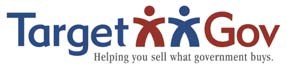 Permission granted to distribute in this format with exact contentCAPABILITY STATEMENT	Show your logo and contact information, witha specific person’s name, phone and email.Sample TemplateTargetGov Tip: This is a CONTENT template, not aTitle this document: Capability Statement	design template. Add color & graphic elements! 	Core Competencies	Short introduction statement relating the company’s core competencies to the agency’s specific needs followed by key-word heavy bullet pointsTargetGov Tips:No long paragraphs.Use short sentences followed by keyword heavy bullet pointsCreate a new document for each agency, prime or teaming opportunityTailor each Capability Statement to the agency mission or specific opportunityCall this document a Capability StatementPreferably, this Capability Statement is one page, one sideGo to two sides only if absolutely necessarySave and distribute as a PDF, not a Word, PowerPoint or other format 	Past Performance			Differentiators	List past customers for whom you have done	Identify what makes you different from your similar work. Prioritize by related agency, to all	competitors and how this benefits the targeted federal to other government to commercial	agencycontracts. If the past projects do not relate to thetargeted agency’s needs, do not list it.TargetGov Tip: Ideally, include specific contact	TargetGov Tip:  Relate your key differentiators to the information for immediate references. Include name,	needs of the agency, prime or teaming partner.title, email, phone.List Specific Pertinent CodesCOMPANY DATA		DUNSSocio-economic certifications: 8(a),One very brief company description detailing	HUB Zone, SDVOB, etc.pertinent data.		NAICS (all)CAGE CodeTargetGov Tip:  Readers will visit your web site for		Accept Credit and Purchase Cards additional information. Make sure your web site is		GSA Schedule Contract Number(s) constantly updated and government‐focused.		Other federal contract vehiclesBPAs and other federal contract numbersState Contract NumbersYour logo, address, phone numbers (voice, mobile and fax) email, web site and other related contact information